8 Algebra CC									6-6Essential Question:  How do we graph linear relationships with restricted domains?Do Now:  In a local convenient store, rolls of paper towels sell for $1.50 each.  Due to a recent shortage, the store is only allowing customers to purchase up to 5 rolls.  The function rule that describes the relationship between the number of rolls of paper towels purchased (x) and the total cost (y) is y = 1.50x.Create a table of values for this function rule. Before choosing your input values (x), think about the context of the situation.  What numbers should x represent?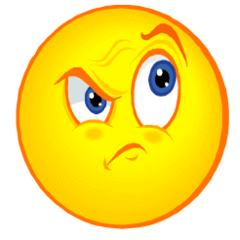                         Think about this…                        Does the linear function from the Do Now have a restricted domain?                        Does the linear function from the Do Now have a restricted range?	           What does the graph of this function look like?	           Does it make sense to connect the points?Domain:Range:Graphing Linear Functions with Restricted Domains Graph the following linear function using the domain [-1, 3] where x is a real number.y = 2x – 1  				Represent the range of the function using an inequality statement and interval notation.Inequality Statement:___________________________Interval Notation: ______________________________Graph the following linear function using the domain 0  <  x   <  2 where x is a real number.4y + 12x = 8 				Represent the range of the function using an inequality statement and interval notation.Inequality Statement:___________________________Interval Notation: ______________________________Defining the Domain and Range from a GraphConsider the linear functions graphed below.  Define the domain and range of the function using an inequality statement and interval notation.3.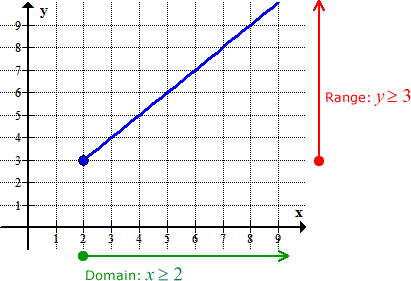 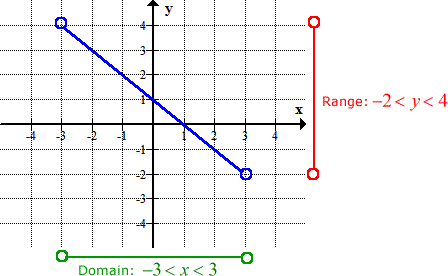 4.8 Algebra CC									HW # ________Graph the following linear function using the domain -6  <  x  <  -2 where x is a real number.y – x = 1 				Represent the range of the function using an inequality statement and interval notation.Inequality Statement:___________________________Interval Notation: ______________________________Graph the following linear function using the domain [-8, 4] where x is a real number. y = -0.25x + 2 				Represent the range of the function using an inequality statement and interval notation.Inequality Statement:___________________________Interval Notation: ______________________________